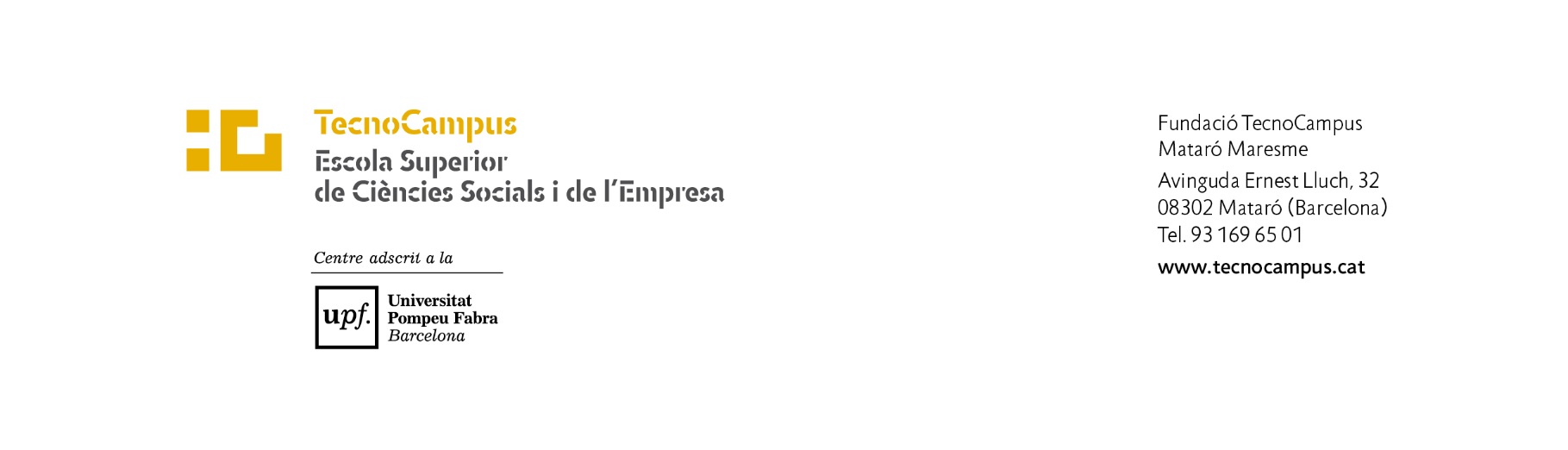 GRUP DE RECERCA APLICADA A L’ENTORN FINANCER, ECONÒMIC I SOCIAL (GRAEFES)Mataró, juliol de 2016Índex de ContingutsDenominació del Grup:Grup de Recerca Aplicada a l’Entorn Financer, Econòmic i SocialSigles: GRAEFESMembres del grup:Coordinador: Dr. Josep Maria RayaPDI a temps complert del Tecnocampus:Dr. Josep Maria Raya: responsable de l’àrea de recerca de Turisme i TransportDr. Aleksander Kucel: responsable de l’àrea de recerca d’EmprenedoriaDr. Eloi Serrano: responsable de l’àrea de recerca d’Economia SocialDr. Giovanni Giusti: responsable de l’àrea de recerca de FinancesDr. Jesús Martínez Marín: responsable de l’àrea de recerca  de Logística i Negocis MarítimsDr. Roberto DopesoDra. Ivette FuentesDra. Dolors CelmaDr. Josep PatauDra. Núria MasferrerSra. Marian BuilDra. Patricia CrespoDr. Ramon MariñoAltres PDI associats del Tecnocampus:Sr. Lluís CodinasSr. Jesús MolinaDra. Esther MartínezDr. Josep TorresDr. Llorenç BagurJustificació del grup de recercaEs tracta d’un grup d'investigació interdisciplinar que es dedica a realitzar recerca aplicada en els àmbits de l’economia, el turisme, l’emprenedoria i les finances. El grup de recerca aglutina diverses iniciatives de recerca de l’ESCSET. En primer lloc, els dos grups anteriors de l’ESCSET: Grup de Recerca Aplicada en Benestar Econòmic i Turisme (Grup Emergent AGAUR SGR1232 fusionat després amb el Grup consolidat AGAUR TRIP conjuntament amb el Laboratori de Turisme de la UdG), i el grup de Competències, Emprenedoria i Ocupació (CEO). Addicionalment, també integra la Recerca que es realitza en el marc de la Càtedra d’Economia Social i altres iniciatives de recerca de l’ESCSET, especialment concentrades en els camps de les finances i l’entorn i desenvolupament econòmic i territorial (que aglutina recerques en economia laboral, urbanisme i logística).Per tant, el fet de ser un grup aglutinador de les recerques de l’ESCSET és una raó de la seva conveniència en sí mateix, i no només per les possibilitats del grup a l’hora de fusionar diverses línies de recerca individuals sinó, també, perquè aprofita totes les sinèrgies que aquest fet implica. De fet, aquest és un motiu també per presentar una única iniciativa de Recerca a l’ESCSET, ja que permet evitar les duplicitats de pertinença i doble comptabilització de la Recerca, situació gens desitjable, si tenim en compte la mida del centre.  D’altra banda, no s’ha de menystenir la força que es guanya el fet de tenir un sol grup davant de convocatòries públiques diverses per a l’obtenció i utilització de fons provinents de la transferència de coneixement. Finalment, cadascuna de les àrees de recerca tenen una justificació específica en el territori d’influència i a Tecnocampus en particular:L’àrea de Turisme i Transport aglutina recerca que s’engloba en dos dels grups en els quals es classifiquen les revistes del Social Science Citation Index (més de 20 revistes). Com a dades territorials, el turisme representa el 13% del PIB de la comarca del Maresme (i el 12% de Catalunya) i compta amb el segon litoral amb més amarraments d’Europa. El Tecnocampus ofereix un Doble Grau en Turisme i AdE i un Grau en Logística i Negocis Marítims, amb la qual cosa demostra el seu ferm compromís amb dos dels eixos claus de creixement de l’economia catalana i maresmenca: el turisme i la logística. L’Emprenedoria és una àrea de recerca més jove i, per tant, amb menys poder específic dins el SSCI. La recerca en aquesta àrea se situa dins d’altres ja molt establertes (com l’economia laboral, l’urbanisme i l’educació), però amb moltes possibilitats de créixer i d’assolir un espai propi en la Recerca en els propers 10 anys. Així mateix, constitueix l’eix del Tecnocampus com a parc científic i està present de manera determinant en els currículums del Grau d’Administració d’Empreses i Gestió de la Innovació i del Màster Universitari en Emprenedoria i Innovació. L’emprenedoria constitueix l’estratègia d’inserció laboral més intel·ligent en un entorn amb una taxa d’atur superior al 20%. L’Economia Social pretén conjuminar innovació, empresa i valors per poder contribuir, des de l’àmbit acadèmic, a la transformació productiva del país, tot incorporant l’estudi, el coneixement i la difusió de formes inclusives de gestió i relació empresarial. A les acaballes de la crisi, són moltes les veus que des del món acadèmic s’han alçat demanant una gestió empresarial i un desenvolupament econòmic més innovador i que tingui en compte els valors com a forma d’innovació econòmica. A banda de la presència ja esmentada de la innovació dins de Tecnocampus, cal tenir present que aquest està radicat en una comarca tradicionalment sensible vers l’organització empresarial amb estructures pròpies de l’Economia Social, com el cooperativisme.  Les àrees de recerca associades amb les finances i l’entorn econòmic i desenvolupament territorial aglutinen dos dels grups del Social Science Citation Index ben consolidats, amb més de 100 revistes acadèmiques del màxim nivell, i la seva importància es justifica a partir de les arrels de la crisi econòmica i financera i com s’ha d’abordar el desenvolupament econòmic del territori. Dins el Tecnocampus estan dins del tronc principal dels Graus d’AdE, Logística i les dobles titulacions.Pla de RecercaÀmbit d’activitatEs tracta d’un grup de recerca que aglutina la recerca de l’ESCSET d’economia, empresa i emprenedoria, turisme i, en general, entorn econòmic i social des d’un punt de vista aplicat. L’objectiu d’aquesta recerca és que contribueixi a millorar la competitivitat i benestar del territori tot preservant la qualitat de l’entorn social. Aquestes àrees de coneixement presenten unes sinèrgies i interdependències evidents que el grup reforça. Addicionalment, el grup de recerca neix amb una ferma voluntat de transferència de coneixements amb el sector públic i privat donada l’existència de forts acords de col·laboració amb moltes entitats públiques i privades.Àrees de RecercaÀrea de recerca de Turisme, Habitatge i Transport:Impacte econòmic i social de diferents tipologies de productes turístics: turisme d’esdeveniments, turisme cultural, turisme de salut, turisme esportiu, turisme nàutic...Determinants microeconòmics de la demanda temporal del turisme. Estudi de la durada de l’ estança o de les seves visites a esdeveniments o rutes de diferents tipologies de turista (baix cost, cultural...). Eficiència en el transport aeri i marítim. Determinar els factors de l’eficiència dels aeroports. Adaptació  al model de gestió espanyol i introduir a l’anàlisi aspectes mediambientals (pol·lució, contaminació acústica...) i turístics. El treball emocional en el sector sector turístic. Descomposició del treball emocional entre burnout i engagement. Diferències entre tipologies de turisme.Valoració del destí, marca, estacionalitat i esdeveniments: a partir dels preus dels seus allotjaments (hotels, apartaments...) utilitzant models de preus hedònics. Aquesta anàlisi es pot realitzar també per a l’oferta nova d’allotjaments en l’entorn de l’economia col·laborativa.Capitalització en el preu de l’habitatge de diversos aspectes: criminalitat, actuacions del sector públic… Dinàmica i determinants dels preus dels habitatges. Efectes sobre la desigualtat del territori, la segregació i la discriminació entre individus.Àrea de recerca Economia SocialCauses i variables que propicien el sorgiment i davallada d’empreses d’economia social: l’impacte de les crisis econòmiques, polítiques de desenvolupament...Emprenedoria social: noves formes, sota preceptes ètics i inclusius, a l’hora d’emprendre: variables que expliquen aquesta opció.Sostenibilitat d’empreses d’economia social: anàlisi financera, TIC, innovació, governança, RSC.Història del Cooperativisme i de l’Economia Social.Anàlisi comparat de qualsevol àmbit entre les empreses d’economia social i l’empresa capitalista clàssica.Economia crítica: anàlisi i qüestionament de postulats actuals generalment acceptats.Àrea de Recerca en Emprenedoria Competències Emprenedores: quines són les competències que fomenten l'activitat empresarial i com poden ser utilitzades de manera més productiva en el mercat laboral.Determinants econòmics de l’emprenedoria a partir dels models d’ocupational choice. Determinants de les diferències salarials o del temps sense participar en el mercat laboral. Diferències entre sectors.Efectes de l’emprenedoria sobre la desigualtat econòmica i social: mobilitat econòmica i social intergeneracional. Efectes de la legislació sobre l’emprenedoria.Efectes de les economies d’aglomeració sobre l’emprenedoria.Àrea de recerca en FinancesCauses i conseqüències de la crisi econòmica i financera espanyola: sobretaxació i la incorrecta valoració dels actius immobiliaris com a causes de la crisi econòmica i les seves conseqüències financeres. Conseqüències socials de la crisi financera: desnonaments, problemes de salut, discriminació en el mercat de l’habitatge i hipotecari.Comportament col·lectiu en el mercat d’actius: interaccions entre la psicologia i les finances com en les bombolles en els preus dels actius. Com afecten les característiques individuals i la psicologia en les decisions que tenen un component de risc.Efecte dominó en el mercat financer: efecte sobre les empreses creditores en el seus estats comptables.Àrea de Logística i Negocis MarítimsSeguretat (Safety & Security) i els impactes  sobre el transport marítim i el negoci portuariLogística  empresarial i el seu impacte socialComerç marítim i desenvolupament portuariEmprenedoria en la Logística & Big data Impacte ambiental de les activitats logístiques, marítimes i portuàries.Producció científica en els darrers 5 anysEn Journals de Journal of citation ReportsAKIN, O., MONTALVO, J., GARCÍA VILLAR, J., PEYDRÓ, J.-L. & RAYA, J. 2014. The real estate and credit bubble: evidence from Spain. SERIEs, 5, 223-243.AZNAR, J.P, BUIL, M., GALIANA, J. & ROCAFORT-MARCO, A. “An Explanatory Study of MBA Students with Regards to Sustainability and Ethics Commitment”, Sustanability 8(3), 280.BAGUR-FEMENIAS, L., LLACH, J., & del MAR ALONSO-ALMEIDA, M. (2013). Is the adoption of environmental practices a strategical decision for small service companies? An empirical approach. Management Decision, 51(1), 41-62.BAGUR-FEMENIAS, L., MARTÍ, J., & ROCAFORT, A. (2015). Impact of sustainable management policies on tourism companies' performance: the case of the metropolitan region of Madrid. Current Issues in Tourism, 18(4), 376-390.BAGUR-FEMENÍAS, L., PERRAMON, J., & AMAT, O. (2015). Impact of quality and environmental investment on business competitiveness and profitability in small service business: The case of travel agencies. Total Quality Management & Business Excellence, 26(7-8), 840-853.BUONANNO, P., MONTOLIO, D. & RAYA-VÍLCHEZ, J. M. 2012. Housing prices and crime perception. Empirical Economics, 45, 305-321.CELMA, D., MARTINEZ-GARCIA, E., & COENDERS, G. (2014). Corporate social responsibility in human resource management: an analysis of common practices and their determinants in Spain. Corporate Social Responsibility and Environmental Management, 21(2), 82-99.CUADRAS-MORATÓ, X. & RAYA, J. M. 2016. Boycott or buycott?: Internal politics and consumer choices. The BE Journal of Economic Analysis & Policy, 16, 185-218.DEL ALONSO-ALMEIDA, M. M., BAGUR-FEMENIAS, L., & LLACH, J. (2015). The adoption of quality management practices and their impact on business performance in small service companies: the case of Spanish travel agencies.Service Business, 9(1), 57-75.DIAZ-SERRANO, L. & RAYA, J. M. 2014. Mortgages, immigrants and discrimination: An analysis of the interest rates in Spain. Regional Science and Urban Economics, 45, 22-32.GARCIA, J. & RAYA, J. M. 2011. Price and Income Elasticities of Demand for Housing Characteristics in the City of Barcelona. Regional Studies, 45, 597-608.GARCIA VILLAR, J. & RAYA, J. M. 2015. Use of a Gini index to examine housing price heterogeneity: A quantile approach. Journal of Housing Economics, 29, 59-71.GIUSTI, G., JIANG, J. H., & XU, Y. (Forthcoming, 2016). Interest on Cash, Fundamental Value Process and Bubble Formation: an Experimental Study.  Journal of Behavioral and Experimental Finance.JUANEDA, C., RAYA, J. M. & SASTRE, F. 2011. Pricing the time and location of a stay at a hotel or apartment. Tourism Economics, 17, 321-338.BUIL, M., KUCEL, A, MASFERRER, N. & ROBERT, P. “Entrepreneurial skills and education-job matching of university graduates”, European Journal of Education (2016), Vol. 51, Issue 1, pp. 73-89KUCEL, A & VILALTA-BUFI, M.  “Entrepreneurial skills and wage employment”, International Journal of Manpower (2016, forthcoming). KUCEL, A & VILALTA-BUFI, M. “Why do tertiary graduates regret their study program? Comparison between Spain and the Netherlands”, Higher Education (2013), Vol. 65, Issue 5, pp 565-579.KUCEL, A. & VILALTA-BUFI, M.  “Job satisfaction of mismatched workers in Spain”, Revista de Economía Aplicada (2013) Número 61 (vol. XXI), pp. 29 a 55.KUCEL, A. “Graduate labor mismatch in Poland”, Polish Sociological Review (2012), 3(179), pp. 413-429.KUCEL, A. “The sociology of educational mismatch.”, Polish Sociological Review (2011), 1(173)’II, pp. 21-34.KUCEL, A. “Literature survey of the incidence of over-education. A sociological approach”, Revista Española de Investigaciones Sociológicas (2011), 134 (Abril-Junio), pp. 125-142.FUENTE, I., KUCEL, A & RAYA, J. “Over-education and its opportunity cost in Japan”, Asia Pacific Education Review (2016, forthcoming),.LLACH, J., ALONSO-ALMEIDA M. D. M., GARCIA-CASTELLVI, A., & BAGUR-FEMENIAS, L. (2015). A fresh approach to context influence, development and performance in environmental management. Business Strategy and the Environment, 24(8), 855-872.MARTÍNEZ-GARCIA, E., FERRER-ROSSELL, B., & COENDERS, G. (2012). Profile of business and leisure travelers on low cost carriers in Europe. Journal of Air Transport Management, 20, 12-14.MARTÍNEZ-GARCIA, E., FERRER-ROSSELL, B., & COENDERS, G. (2014). Package and no-frills air carriers as moderators of length of stay. Tourism Management, 42, 114-122.MORENO-TORRES, I., PUIG-JUNOY, J. & RAYA, J. M. 2011. The impact of repeated cost containment policies on pharmaceutical expenditure: experience in Spain. Eur J Health Econ, 12, 563-73.NICODEMO, C. & RAYA, J. M. 2012. Change in the distribution of house prices across Spanish cities. Regional Science and Urban Economics, 42, 739-748.PERRAMON, J., DEL ALONSO-ALMEIDA, M., Llach, J., & BAGUR-FEMENIAS, L. (2014). Green practices in restaurants: Impact on firm performance. Operations Management Research, 7(1-2), 2-12.RAYA-VILCHEZ, J. M. & MARTÍNEZ-GARCIA, E. 2011. Nationality and low-cost trip duration. A microeconometric analysis. Journal of Air Transport Management, 17, 168-174.RAYA, J. & GARCIA, J. 2012a. Which Are the Real Determinants of Tenure? A Comparative Analysis of Different Models of the Tenure Choice of a House. Urban Studies, 49, 3645-3662.RAYA, J. M. 2011. The effect of time on hotel pricing strategy. Applied Economics Letters, 18, 1201-1205.RAYA, J. M. 2012. Length of Stay for Triathlon Participants in the Challenge Maresme-Barcelona: A Survival Approach. Journal of Sport & Social Issues, 36, 89-105.RAYA, J. M. & GARCIA, J. 2012b. Which are the real determinants of tenure?A comparative analysis of different models of the tenure choice of a house. Urban Studies, Forthcoming.RAYA, J. M. & KUCEL, A. 2015. Did Housing Taxation Contribute to Increase Riskier Borrowing? The Journal of Real Estate Finance and Economics, 1-24.RAYA VILCHEZ, J.  2013a. Destination and seasonality valuations: a quantile approach. Tourism Economics, 19, 835-853.RAYA VILCHEZ, J.  2013b. Valuing Tourist Destinations: an Oaxaca-Blinder Approach. International Journal of Tourism Research, 15, 417-429.SAN-JOSE, L., RETOLAZA, J. L., & PRUÑONOSA, J. T. (2014). Efficiency in Spanish banking: A multistakeholder approach analysis. Journal of International Financial Markets, Institutions and Money, 32, 240-255.SERRANO ROBLES, E. “La inversión española en América Latina ¿un proceso impulsado a partir de la empresa pública?”.  Revista de Historia Industrial.  Nº 53, 2013 pp.175-214.  SERRANO ROBLES, E. MANERA ERBINA, C. GARAU TABERNER, J. “The volution and impact of tourism in the Mediterranean: the case of Island Regions (1990-2002)”. Cuadernos de Turismo.  Nº 37, 2016 pp.269-303.SERRANO ROBLES, E. “Carles Manera, The Great Recession (A Subversive View)”.  Revista de Historia Industrial.  Nº 59, 2015 pp.237-239.Altres JournalsGARCÍA-MONTALVO, J. & RAYA, J. 2012. What is the right price of Spanish residential real estate? SEFO-Spanish Economic and Financial Outlook, 1, 22-28.RAYA VILCHEZ, J. M. R. & MONTALVO, J. G. 2016. Anàlisi cost-benefici i d'impacte econòmic del sincrotró ALBA. Nota d'Economia, 115-125.SOBREVIAS, E. O., CRESPO, P. & RAYA, J. M. 2013. El proceso de Bolonia en el área de contabilidad: Efectos sobre la satisfacción de los estudiantes. Educade: revista de educación en contabilidad, finanzas y administración de empresas, 22-33SERRANO ROBLES, E. “Motivaciones de Pemex en Repsol ¿el juego al revés?.  Foreign affairs Latinoamérica. Vol 12, Nº2, 2012 pp.58-66.  SERRANO ROBLES, E; ALMARAZ ALVARADO, A. “Latin America Economic History, Business History and Economics of Enterprise”. Journal of Evolutionary Studies in Business.  Vol.1 Nº 1, 2016 pp.95-115.SERRANO ROBLES, E;  TRILLAS JANE, F.“ The  Economics  of  major  events:  The  case  of  the Barcelona Olympic games. An overview 25 years later”. The European Accounting and Management Review.  Vol.2 Nº2, 2016 pp.77-102.  MARTÍNEZ-GARCIA, E; CELMA, D. “Estrategias de internacionalización para destinos turísticos maduros: el caso de las comarcas de Girona”, RITUR, Revista Iberoamericana de Turismo, 3 (2); pp. 44-61. ISNN 2236-6040.Projectes de recerca en els darrers 5 anys.Projectes Tecnocampus finalitzats durant aquests 5 anysCreació d'un indicador sintètic del canvi climàtic a Catalunya, Departament de Medi ambient de la Generalitat de Catalunya (2014-2015). IP: Josep Maria RayaEl senderisme com a activitat turística: el cas del Berguedà. Diputació de Barcelona (2013-2015). IP: Josep Maria Raya. Altres membres de l’equip ESCSET: Dolors Celma i Esther Martínez.Projecte Maresmes I & II:   Estudi sobre la identificació de tecnologies amb aplicació a les empreses del sector del mar i la nàutica (2014). Fons Social Europeu i Servei de Ocupació de Catalunya. IP: Jesús E. Martínez Marín.Altres projectes de recerca actius amb algun membre del grup:Impacte de la independència sobre el Turisme de Catalunya. Cambra de Comerç (2015-2016). Membre de l’equip ESCSET: Josep Maria RayaImpacte econòmic de les estacions d'esqui de Catalunya. FGC (2015-2016). Membre de l’equip ESCSET: Josep Maria RayaProjecte Europeu “ In BlueLog” (En fase de adjudicació), PL: Jesús E. Martínez Marín, Marta Gonzalez AregallResultats esperats en els propers 3 anysRecercaEl grup recerca pretén continuar amb la línia de producció científica d’alt nivell i pretén produir més de 10 articles del Journal of Citation Reports. Es planteja augmentar la taxa d’articles publicats a revistes del primer quartil dels diferents àmbits (Economics, Management, Finance, Urban Studies, Hospitality and Transport)Aconseguir almenys un projecte competitiu entre les convocatòries de la comissió europea, ministeri d’economia i competitivitat i recercaixa (entre d’altres).Promoció d’una trobada internacional d’experts (workshop) sobre temes d’interès en alguna àrea de recerca (almenys) del grup.Transferència de coneixementConstitució de l’Observatori de Turisme de la comarca del Maresme que té com a objectiu: la identificació i creació d’unes eines que valorin quantitativament i qualitativament el turisme del Maresme per tal de que les institucions públiques i privades disposin de la informació i de l’anàlisi dels experts turístics.Consolidació de la Càtedra d’Economia Social.Mantenir la participació en altres projectes de transferència del coneixement en el que almenys un hauria de tenir com a investigador principal un membre del grup.Consolidar un pressupost de transferència de coneixement superior als 70.000 € anuals que permeti crear una estructura de recerca i donar-li difusió a través d’un espai web i diverses xarxes socials.Formació d’investigadorsDirigir més de dues tesis doctorals per part de membres del grup.Que tots els membres del grup siguin doctors o estiguin realitzant la seva tesi doctoral.Dissenyar programes formatius (Postgraus, cursos d’especialització, assignatures optatives) en àrees de recerca del grup.Realitzar algun seminari de recerca internacional en alguna de les àrees del grup.Convocatòries de beques predoctorals i postdoctorals.Mataró, juliol 2016